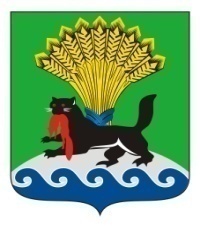 КОНТРОЛЬНО-СЧЕТНАЯ ПАЛАТА ИРКУТСКОГО РАЙОННОГО МУНИЦИПАЛЬНОГО ОБРАЗОВАНИЯОТЧЕТ №19/18-оО РЕЗУЛЬТАТАХ КОНТРОЛЬНОГО МЕРОПРИЯТИЯ«Проверка законного, результативного (эффективного и экономного) использования бюджетных средств, направленных в 2017 году на оплату труда работников муниципального дошкольного образовательного учреждения Иркутского районного муниципального образования «Уриковский детский сад комбинированного вида».15 ноября 2018 года								    г. ИркутскРассмотрен на Коллегии КСП(протокол от 15.11.2018 №16-к)Утвержден распоряжением КСП Иркутского района от 15.11.2018 №27-одНастоящий отчет подготовлен заместителем председателя КСП Иркутского района Сагаловой Л.В. по результатам контрольного мероприятия «Проверка законного, результативного (эффективного и экономного) использования бюджетных средств, направленных в 2017 году на оплату труда работников муниципального дошкольного образовательного учреждения Иркутского районного муниципального образования «Уриковский детский сад комбинированного вида» (акт от 27.09.2018 №25/18-к). Основание для проведения контрольного мероприятия:Пункт 2.10 Плана деятельности КСП Иркутского района на 2018 год, утвержденного распоряжением председателя КСП Иркутского района от 20.12.2017 №33-од, распоряжение председателя КСП Иркутского района от 03.09.2018 №31-км. Предмет контрольного мероприятия:Нормативные правовые акты, распорядительные, финансовые документы, бухгалтерская отчетность, первичные и иные документы, относящиеся к теме проверки.Объект контрольного мероприятия:Муниципальное дошкольное образовательное учреждение Иркутского районного муниципального образования «Уриковский детский сад комбинированного вида».Цель контрольного мероприятия:Проверка обоснованности, правомерности, целевого использования бюджетных средств выделенных на оплату труда работникам муниципального дошкольного образовательного учреждения Иркутского районного муниципального образования «Уриковский детский сад комбинированного вида».Проверяемый период деятельности – 2017 год.Сроки проведения контрольного мероприятия: с 05.09.2018 по 24.09.2018 год.В адрес КСП Иркутского района поступили пояснения МДОУ ИРМО «Уриковский детский сад» от 24.10.2018 №217, которые рассмотрены и учтены при подготовке настоящего отчета. Проверкой установлено следующее.1.Общие положенияМуниципальное дошкольное образовательное учреждение Иркутского районного муниципального образования «Уриковский детский сад комбинированного вида» (далее - МДОУ ИРМО «Уриковский детский сад» или Учреждение) действует на основании Устава, утвержденного постановлением Администрации Иркутского районного муниципального образования от 20.10.2015 года №2445, зарегистрированного в Межрайонной ИФНС России №17 по Иркутской области от 10.11.2015 года.Тип Учреждения: бюджетное.Адрес: 664531, Иркутская область, Иркутский район, село Урик, ул.Братьев Ченских, 1 «А», общая площадь здания составляет 1246 кв.м.. Учреждение имеет филиалы, расположенные по адресам:- Филиал №1 МДОУ ИРМО «Уриковский детский сад комбинированного вида» в д. Грановщина (далее – Филиал №1) расположенный по адресу: 664531, Иркутская область, Иркутский район, д. Грановщина, ул. Центральная, 14, общая площадь здания составляет 1845 кв.м.;- Филиал №2 МДОУ ИРМО «Уриковский детский сад комбинированного вида» в д. Московщина (далее – Филиал №2) расположенный по адресу: 664531, Иркутская область, Иркутский район, д. Московщина, ул. Центральная, 33, общая площадь здания составляет 328 кв.м.;- Филиал №3 МДОУ ИРМО «Уриковский детский сад комбинированного вида» в д. Грановщина (далее – Филиал №3) расположенный по адресу: 664531, Иркутская область, Иркутский район, д. Грановщина, ул. Объездная, 130Б общая площадь здания составляет 2259 кв.м.Учредителем Учреждения является Иркутское районное муниципальное образование (далее - ИРМО или Иркутский район).Права собственника имущества осуществляет Администрация Иркутского района.Учреждение находится в ведении Управления образования администрации ИРМО (далее - Управление образования).Лицензия на осуществление образовательной деятельности МДОУ ИРМО «Уриковский детский сад», расположенного по адресу: с. Урик, ул. Братьев Ченских, 1а, выдана Службой по контролю и надзору в сфере образования Иркутской области от 01.02.2017 №9795 с приложениями №1, 2, 3, 4 на филиалы.МДОУ ИРМО «Уриковский детский сад» создано с целью реализации прав детей дошкольного возраста на получение дошкольного образования, реализации основной образовательной программы дошкольного образования в группах комбинированной направленности, осуществления присмотра и ухода за детьми.Основной целью образовательного процесса является интеллектуальное, духовно-нравственное, творческое и физическое развитие обучающихся, удовлетворение их образовательных потребностей и интересов. Бухгалтерское обслуживание финансово-хозяйственной деятельности Учреждением ведется самостоятельно. 2. Муниципальное заданиеМДОУ ИРМО «Уриковский детский сад», как бюджетное учреждение создано муниципальным образованием для выполнения работ, оказания услуг в целях обеспечения реализации предусмотренных законодательством РФ полномочий органов местного самоуправления, в сфере образования, в соответствии со ст.9.2 Закона РФ от 12.01.1996 №7-ФЗ «О некоммерческих организациях» (далее – Закон №7-ФЗ). Требования к составу, качеству и объему, условиям, порядку и результатам оказания муниципальных услуг, предоставляемых бюджетным учреждением населению, устанавливаются в специальном документе - муниципальном задании.В соответствии с п.3, ст.9.2 Закона №7-ФЗ бюджетное учреждение не вправе отказаться от выполнения муниципального задания. Финансовое обеспечение выполнения муниципального задания бюджетным учреждением осуществляется в виде субсидий из соответствующего бюджета бюджетной системы РФ. Муниципальное задание для бюджетных учреждений Иркутского района формирует и утверждает Администрация ИРМО.Муниципальное задание МДОУ ИРМО «Уриковский детский сад» на 2017 год и на плановый период 2018 и 2019 годов утверждено постановлением Администрации ИРМО от 30.01.2017 №30. Количество обучающихся воспитанников, указанное в муниципальном задании на 2017 год составляет 670 воспитанника, в том числе:- МДОУ ИРМО «Уриковский детский сад», село Урик, Иркутского района с количеством воспитанников – 254 человек;- Филиал №1 в д. Грановщина Иркутского района с количеством воспитанников - 164 человек;- Филиал №2 в д. Московщина Иркутского района с количеством воспитанников - 28 человек;- Филиал №3 в д. Грановщина Иркутского района с количеством воспитанников - 224 человек.Администрацией ИРМО с МДОУ ИРМО «Уриковский детский сад» заключены Соглашения о порядке и условиях предоставления субсидий на финансовое обеспечение выполнения муниципального задания на общую сумму 49 033,1 тыс. рублей: - на финансовое обеспечение выполнения муниципального задания заключено Соглашение о порядке предоставления субсидий от 23.01.2017 №6 на сумму 41 280,9 тыс. рублей, с учетом внесенных изменений от 13.12.2017 (далее – Соглашение №6);- на иные цели: *для уплаты земельного налога заключено Соглашение о порядке и условиях предоставления субсидий от 20.03.2017 №10 на сумму 2 230,0 тыс. рублей;* на монтаж и надстройку системы видеонаблюдения заключено Соглашение о порядке и условиях предоставления субсидий от 03.05.2017 №30 на сумму 385,0 тыс. рублей;* на обучение педагогических работников навыкам оказания первой медицинской помощи заключено Соглашение о порядке и условиях предоставления субсидий от 10.05.2017 №28 на сумму 11,5 тыс. рублей;* на установку приборов учета холодного водоснабжения заключено Соглашение о порядке и условиях предоставления субсидий от 10.05.2017 №29 на сумму 37,5 тыс. рублей;* на капитальный ремонт изоляции трубопроводов заключено Соглашение о порядке и условиях предоставления субсидий от 24.11.2017 №31 на сумму 170,2 тыс. рублей;* на капитальный ремонт кровли с учетов внесенных изменений в редакции от 13.12.2017 заключено Соглашение о порядке и условиях предоставления субсидий от 24.11.2017 №32 на сумму 2 179,7 тыс. рублей;* на приобретение электротоваров заключено Соглашение о порядке и условиях предоставления субсидий от 18.12.2017 №36 на сумму 843,1 тыс. рублей;* на приобретение и установку системы фильтрации заключено Соглашение о порядке и условиях предоставления субсидий от 13.12.2017 №37 на сумму 143,8 тыс. рублей;* на приобретение и установку глубинного насоса заключено Соглашение о порядке и условиях предоставления субсидий от 13.12.2017 №38 на сумму 223,6 тыс. рублей;* на капитальный ремонт (замена пластиковых окон и дверей) заключено Соглашение о порядке и условиях предоставления субсидий от 13.12.2017 №39 на сумму 781,7 тыс. рублей;* на приобретение и установку ограждений территории детского сада заключено Соглашение о порядке и условиях предоставления субсидий от 14.12.2017 №40 на сумму 746,1 тыс. рублей.3. План финансово – хозяйственной деятельности Учреждения. Одним из документов, характеризующим выполнение Учреждением своих функций, является План финансово-хозяйственной деятельности.Приказом Минфина от 28.07.2010 №81н «О требованиях к плану финансово-хозяйственной деятельности государственного (муниципального) учреждения» (далее - Приказ №81н) установлены общие требования к Планам финансово-хозяйственной деятельности.План финансово-хозяйственной деятельности МДОУ ИРМО «Уриковский детский сад» на 2017 год утвержден заведующей Учреждением 20.01.2017 (далее - План ФХД), согласован руководителями структурных подразделений Администрации ИРМО своевременно. В соответствии с п.3 Приказа №81н План ФХД составлен на 2017 год и на плановый период 2018 и 2019 годов. В 2017 году в План ФХД пять раз вносились изменения.План ФХД по доходам в первоначальной редакции от 20.01.2017 года утвержден в объеме 50 774,2 тыс. рублей, в окончательной редакции от 27.12.2017 года в сумме 56 723,1 тыс. рублей или на 5 948,9 тыс. рублей больше первоначальных назначений.Информация об источниках по поступлениям субсидий представлена в таблице.                                                                                                                          Таблица (тыс. рублей)Как видно из таблицы объем субсидии на выполнение муниципального задания увеличен на 106,7 тыс. рублей или на 0,3% от первоначального объема. Объем субсидии на иные цели увеличены на 5 522,2 тыс. рублей или на 247,6% от первоначального объема. Поступления от оказания платных услуг (родительская плата) в течение года увеличены на 320,0 тыс. рублей или на 4,3% от первоначального объема. Согласно Отчету об исполнении Учреждением плана его финансово-хозяйственной деятельности (ф.0503737) (далее – Отчет ф.0503737) в 2017 году субсидии поступило в сумме 56 450,4 тыс. рублей или 99,5% от утвержденного плана ФХД в окончательной редакции. Доходы от оказания платных услуг поступили на 272,7 тыс. рублей меньше, чем запланированы в плане ФХД. Расходы по плану ФХД в первоначальной редакции от 20.01.2017 утверждены в объеме 50 774,2 тыс. рублей, в окончательной редакции от 27.12.2017 в сумме 56 760,4 тыс. рублей, что на 5 986,2 тыс. рублей или на 11,8% больше первоначальных назначений.Информация по видам расходов (выплатам) представлена в таблице. 									                 Таблица (тыс. рублей)Расходы на оплату работ и услуг увеличены на 168,2 тыс. рублей или на 3,6%, расходы на приобретение продуктов питания, хозяйственных материалов за счет родительской платы увеличены на сумму 357,3 тыс. рублей или на 4,8% от первоначально утвержденного плана.Согласно Отчету ф.0503737 расходы исполнены на сумму 56 421,2 тыс. рублей или 99,4% от утверждено плана года. Расходы не исполнены в сумме 339,2 тыс. рублей по приобретению продуктов питания и хозяйственных материалов за счет средств родительской платы.4. Использование субсидии на оплату труда и начисления на нее.В соответствии с Законом Иркутской области от 30.12.2014 №182-ОЗ «О нормативах обеспечения государственных гарантий реализации прав на получение общедоступного и бесплатного дошкольного образования в муниципальных дошкольных образовательных и общеобразовательных организациях в Иркутской области, общедоступного и бесплатного начального общего, основного общего, среднего общего образования в муниципальных общеобразовательных организациях в Иркутской области обеспечения дополнительного образования детей в муниципальных общеобразовательных организациях в Иркутской области» (далее – Закон №182-ОЗ) Иркутскому району доведены нормативы расходов в части оплаты труда работников дошкольных образовательных организаций. Норматив оплаты труда работников МДОУ ИРМО «Уриковский детский сад» продолжительностью пребывания воспитанников на 12 часов в 2017 году составляет 36 899,3 тыс. рублей с учетом страховых взносов во внебюджетные фонды, в том числе:- МДОУ ИРМО «Уриковский детский сад» в с. Урик с численностью 238 детей в сумме 13 875,8 тыс. рублей;- Филиал №1 в д. Грановщина с численностью 176 детей в сумме 8 676,8 тыс. рублей;- Филиал №2 в д. Московщина с численностью 31 воспитанников в сумме 1 528,3 тыс. рублей;- Филиал №3 в д. Грановщина с численностью 260 детей в сумме 12 818,2 тыс. рублей.Согласно Отчету по исполнению плана ФХД (ф.0503737) расходы на оплату труда исполнены в сумме 35 382,9 тыс. рублей, что соответствует установленному нормативу.В проверяемом периоде расходы на оплату труда, начисления на выплаты по оплате труда осуществлялись за счет средств районного бюджета. Начисление заработной платы работникам МДОУ ИРМО «Уриковский детский сад» производилось согласно утвержденным штатным расписаниям, тарификационным спискам и табелям учета и использования рабочего времени. Оплата труда МДОУ ИРМО «Уриковский детский сад» осуществляется по системе, отличной от Единой тарифной сетки и регламентируется «Примерным Положением об оплате труда работников муниципальных образовательных организаций, учредителем которых является Иркутское районное муниципальное образование» утвержденное постановлением администрации ИРМО от 28.06.2011 (в редакции от 26.10.2016) №3396 (далее – Примерное Положение). Положение об оплате труда работников МДОУ ИРМО «Уриковский детский сад» утверждено заведующей 25.12.2015 №236 и согласовано с председателем комитета первичной профсоюзной организации. Положение об оплате труда работников МДОУ ИРМО «Уриковский детский сад» является приложением №2 к Коллективному договору, утвержденному на собрании трудового коллектива протоколом №5 от 25.12.2015 года.Положение об оплате труда работников МДОУ ИРМО «Уриковский детский сад» определяет порядок и условия формирования системы оплаты труда и стимулирования работников организации (далее – Положение об оплате труда). Согласно пункту 1.2 Положения об оплате труда, система оплаты труда включает в себя:- минимальные размеры окладов (ставок) по профессиональным квалификационным группам работников; - размеры повышающих коэффициентов к окладам (ставкам) работников;- условия осуществления и размеры выплат компенсационного характера;- условия и размеры осуществления выплат стимулирующего характера.В соответствии со штатными расписаниями, утвержденными начальником Управления образования по состоянию на 01.01.2018 количество штатных единиц составляет 141,46 единиц, в том числе по:- МДОУ ИРМО «Уриковский детский сад» в с. Урик штатные расписания от 01.03.2016, 01.03.2017, 01.04.2017, 01.10.2017 утверждены в количестве 47,75 штатных единиц, в том числе: педагогического и учебно-воспитательного состава – 24,25 единиц или 50,8% от общего количества штатных единиц; обслуживающего персонала – 18,5 единиц или 38,7% от общего количества штатных единиц; административного персонала - 5 единиц или 10,5% от общего количества штатных единиц, с годовым фондом оплаты труда в сумме 6 436,6 тыс. рублей;- Филиалу №1 в д. Грановщина штатные расписания с 01.09.2015, 01.04.2017 утверждены в количестве 32,9 штатных единиц, в том числе: педагогического и учебно-воспитательного состава – 14,9 единиц или 45,3% от общего количества штатных единиц; обслуживающего персонала – 17 единиц или 51,7% от общего количества штатных единиц; административного персонала - 1 штатная единица или 3% от общего количества штатных единиц, с годовым фондом оплаты труда в сумме 3 744,6 тыс. рублей;- Филиалу №2 в д. Московщина штатные расписания с 01.09.2015, 01.04.2017 утверждены в количестве 15,06 штатных единиц, в том числе: педагогического и учебно-воспитательного состава – 3,56 единиц или 23,6% от общего количества штатных единиц; обслуживающего персонала – 11,25 единиц или 74,7% от общего количества штатных единиц; административного персонала – 0,25 единиц или 1,7% от общего количества штатных единиц, с годовым фондом оплаты труда в сумме 1 557,9 тыс. рублей;- Филиалу №3 в д. Грановщина штатные расписания с 01.09.2015, 01.04.2017 утверждены в количестве 45,75 штатных единиц, в том числе: педагогического и учебно-воспитательного состава – 23,25 единиц или 50,8% от общего количества штатных единиц; обслуживающего персонала – 20,5 единиц или 44,8% от общего количества штатных единиц; административного персонала – 2,5 единиц или 5,5% от общего количества штатных единиц, с годовым фондом оплаты труда в сумме 5 547,9 тыс. рублей.Проверка показала, что штатные расписания составлены с превышением штатных единиц (ставок) над нормативом установленные постановлением Министерства труда РФ от 21.04.1993 №88 «Об утверждении нормативов по определению численности персонала, занятого обслуживанием дошкольных учреждений (ясли, ясли-сады, детские сады)» (далее - постановление №88 или норматив).В МДОУ ИРМО «Уриковский детский сад» в с. Урик, при наличии 6 групп с 12 часовым рабочим днем нормативом предусмотрена должность рабочего по стирке и ремонту одежды (белья) – 1 ставка, штатным расписанием утверждается 1,75 ставки. Количество штатных единиц утвержденных штатными расписаниями не соответствует количеству штатных единиц утвержденных нормативом, что привело к увеличению фонда оплаты труда по должности рабочий по стирке и ремонту одежды на сумму 62,5 тыс. рублей. В Филиале №1 в д. Грановщина при наличии 4 групп с 12 часовым рабочим днем нормативом предусмотрены должность: педагога-психолога – 0,25 ставки, штатным расписанием утверждается 0,4 ставки; рабочего по стирке и ремонту одежды (белья) – 0,5 ставки, штатным расписанием утверждается 1 ставка.Количество штатных единиц утвержденных штатными расписаниями не соответствует количеству штатных единиц утвержденных нормативом, что привело к увеличению фонда оплаты труда на сумму 68,8 тыс. рублей, в том числе по должностям: педагог-психолог на сумму 45,1 тыс. рублей; рабочий по стирке и ремонту одежды на сумму 23,7 тыс. рублей. В Филиале №2 в д. Московщина при наличии 1 разновозрастной группы с 12 часовым рабочим днем нормативом не предусмотрена ставка педагог-психолог, штатным расписанием утверждается - 0,1 ставка. Количество штатных единиц утвержденных штатными расписаниями не соответствует количеству штатных единиц утвержденных нормативом, что привело к увеличению фонда оплаты труда на сумму 0,7 тыс. рублей.В Филиале №3 в д. Грановщина при наличии 6 групп с 12 часовым рабочим днем нормативом предусмотрены должность: помощника воспитателя 7,5 ставки, штатным расписанием утверждается 8 ставок; рабочего по стирке и ремонту одежды (белья) – 1 ставка, штатным расписанием утверждается 1,5 ставки; рабочего по комплексному обслуживанию и ремонту здания - 0,75 ставки, штатным расписанием утверждается 1 ставка; кастелянша-швея ставка не предусмотрена, штатным расписанием утверждается 0,5 ставки.Количество штатных единиц утвержденных штатными расписаниями не соответствует количеству штатных единиц утвержденных нормативом, что привело к увеличению фонда оплаты труда на сумму 106,8 тыс. рублей, в том числе по должностям: рабочий по стирке и ремонту одежды на сумму 56,1 тыс. рублей; рабочий по комплексному обслуживанию и ремонту здания на сумму 31,6 тыс. рублей; кастелянша-швея на сумму 19,1 тыс. рублей.В соответствии с п.5.8 Положения об оплате труда, размеры выплат стимулирующей части фонда оплаты труда работникам по результатам труда определяются руководителем образовательного учреждения согласно критериям и показателям качества, результативности труда, на основании сведений, представленных руководителями методических объединений и комиссий. В МДОУ ИРМО «Уриковский детский сад» и в трех филиалах отсутствуют сведения на каждого работника, по которым определяются размеры стимулирующих выплат. К проверке представлены протоколы выплат стимулирующего характера без подтверждающих документов, не предоставлены информационные карты показателей и критериев, позволяющих оценить результативность и качество работы работников детского сада, поэтому определить достоверность начисления выплат стимулирующего характера не предоставляется возможным, нарушены требования п.5.8. Положения об оплате труда. Размеры выплат стимулирующего характера работникам детского сада распределенные в протоколах заседаний комиссии за проверяемый период не соответствуют размерах выплат стимулирующего характера утвержденные приказами заведующей, нарушены требования п.5.14 и 5.15 Положения об оплате труда.Согласно приложению №5 «Методических указаний по применению форм первичных учетных документов и формированию регистров бухгалтерского учета органами государственной власти (государственными органами) органами местного самоуправления, органами управления государственными внебюджетными фондами, государственными (муниципальными) учреждениями» к приказу Министерства финансов Российской Федерации от 30.03.2015 N 52н (далее – приказ Минфина №52н) журнал операций расчетов по заработной плате составляется учреждением на основании свода расчетно-платежных ведомостей (ф.0504401). Основанием для начисления заработной платы в расчетно-платежных ведомостях служит приказ руководителя учреждения. Проверка показала, что имеются несоответствия данных (разночтения) по назначению стимулирующих выплат работникам детского сада. Размер начисленных стимулирующих выплат в расчетно-платежных ведомостях не соответствует суммам стимулирующих выплат отраженных в приказах заведующей, нарушены требования приложения №5 к приказу Минфина №52н. Приказами Управления образования и заведующей МДОУ ИРМО «Уриковский детский сад» в 2017 году выплаты стимулирующего характера работникам детского сада установлены в сумме 5 990,3 тыс. рублей. Протоколами заседания комиссии выплаты стимулирующего характера работникам детского сада распределены в сумме 5 603,5 тыс. рублей, что на 386,8 тыс. рублей меньше, чем установлено приказами Управления образования и заведующей детским садом. В расчетных ведомостях за 2017 год начислено выплаты стимулирующего характера в сумме 5 986,8 тыс. рублей, что на 3,5 тыс. рублей меньше, чем определено приказами. В разрезе филиалов анализ стимулирующих выплат показал следующее.1. По МДОУ ИРМО «Уриковский детский сад» с. Урик в 2017 году приказами заведующей детского сада и Управления образования выплаты стимулирующего характера установлены в сумме 2 513,4 тыс. рублей. Протоколами комиссии стимулирующие выплаты работникам распределены в сумме 2 258,1 тыс. рублей, что на 255,3 тыс. рублей меньше, чем установлено приказами заведующей и Управлением образования. Согласно расчетным ведомостям за 2017 год работникам начислены выплаты стимулирующего характера в сумме 2 549,1 тыс. рублей, что на 35,7 тыс. рублей больше, чем установлено приказами заведующей и Управлением образования, в том числе: 1. Работникам детского сада выплаты стимулирующего характера по расчетным ведомостям начислены на 39,7 тыс. рублей больше, чем установлено приказами заведующей, следующим работникам: - старшему воспитателю Брянской Е.И. на 31,4 тыс. рублей за февраль, апрель, июнь и ноябрь; - воспитателю Алдарановой С.Ю. на 4,0 тыс. рублей за июль;- повару Татарченковой И.А. на 2,8 тыс. рублей за июль, август;- воспитателю Жуковой И.А. на 1,5 тыс. рублей за август. 2. Работникам детского сада выплаты стимулирующего характера по расчетным ведомостям начислены на 4,0 тыс. рублей меньше, чем установлено приказами заведующей, следующим работникам: - педагогу-психологу Черных А.И на 2,0 тыс. рублей за декабрь;- главному бухгалтеру Дегтевой Э.С. на 2,0 тыс. рублей за декабрь. Необходимо отметить, что приказами Управления образования заведующей МДОУ ИРМО «Уриковский детский сад» Жуковой В.Т. за 2017 год установлен размер выплат стимулирующего характера в общей сумме 130,8 тыс. рублей, в расчетных ведомостях выплата стимулирующего характера начислена в сумме 133,8 тыс. рублей, что на 3,0 тыс. рублей больше. Выплата стимулирующего характера заведующей детским садом в сумме 3,0 тыс. рублей ко дню дошкольного работника произведена неправомерно, так как приказом Управления образования данная выплата не установлена, нарушены требования п.3.2. Положения об оплате труда. Приказ от Управления образования на премию заведующей детским садом Жуковой В.Т. на сумму 58,8 тыс. рублей предоставлен после окончания проверки. 2. По Филиалу №1 с. Грановщина в 2017 году приказами заведующей детского сада размер выплаты стимулирующего характера установлены в сумме 1 296,0 тыс. рублей. Протоколами комиссии стимулирующие выплаты работникам распределены в сумме 1 243,0 тыс. рублей, что на 53,0 тыс. рублей меньше, чем установлено приказами заведующей. Согласно расчетным ведомостям за 2017 год работникам начислены выплаты стимулирующего характера в сумме 1 264,3 тыс. рублей, что на 31,7 тыс. рублей меньше, чем установлено приказами заведующей, в том числе: 1. Работникам Филиала №1 выплаты стимулирующего характера в расчетных ведомостях начислены на 3,8 тыс. рублей больше, чем установлено приказами заведующей следующим работникам: - кладовщику Потаповой Е.Ю. на 2,0 тыс. рублей за июнь;- помощнику воспитателя Васильевой Л.В. на 1,8 тыс. рублей за август, приказами выплата не установлена и начислена необоснованно.2. Работникам филиала №1 выплата стимулирующего характера по расчетным ведомостям начислена на 35,5 тыс. рублей меньше, чем установлено приказами заведующей следующим работникам:- электрику Орехову В.Я. на 0,5 тыс. рублей за июль; - воспитателю Жуковой И.А. на 1,5 тыс. рублей за август;- кладовщику Федоровой А.А. на 5,0 тыс. рублей за август, ноябрь, декабрь; - сторожу Егоровой И.А. на 1,0 тыс. рублей за сентябрь;- рабочему по обслуживанию здания Тенникову С.Ф. на 2,5 тыс. рублей за сентябрь; - старшему воспитателю Брянской Е.И на 25,0 тыс. рублей за ноябрь.Необходимо отметить, что Орехов В.Я., Жукова И.А., Федорова А.А., Тенников С.Ф. и Брянская Е.И. приняты в Филиале №1, приказы на них по Филиалу №1 созданы неправомерно, т.к. работы проводились по другим филиалам.3. По Филиалу №2 д. Московщина в 2017 году приказами заведующей детского сада размер выплаты стимулирующего характера установлены в сумме 456,0 тыс. рублей. Протоколами комиссии стимулирующие выплаты работникам распределены в сумме 445,5 тыс. рублей, что на 10,5 тыс. рублей меньше, чем установлено приказами заведующей. Согласно расчетным ведомостям за 2017 год работникам начислены выплаты стимулирующего характера в сумме 455,0 тыс. рублей, что на 1,0 тыс. рублей меньше, чем установлено приказами заведующей. Выплата стимулирующего характера не начислена в расчетной ведомости за декабрь 2017 инженеру по охране труда Середкиной Н.В., данная выплата установлена приказом от 19.12.2017 №439.Необходимо отметить, что инженер по охране труда Середкина Н.В. принята в Филиал №3, приказ по данному филиалу создан неправомерно.4. По Филиалу №3 с. Грановщина в 2017 году приказами заведующей детского сада размер выплаты стимулирующего характера установлены в сумме 1 724,9 тыс. рублей. Протоколами комиссии стимулирующие выплаты работникам распределены в сумме 1 656,9 тыс. рублей, что на 68,0 тыс. рублей меньше, чем установлено приказами заведующей. Согласно расчетным ведомостям за 2017 год работникам начислены выплаты стимулирующего характера в сумме 1 718,4 тыс. рублей, что на 6,5 тыс. рублей меньше, чем установлено приказами заведующей, в том числе: 1. Работникам Филиала №3 выплаты стимулирующего характера в расчетных ведомостях начислены на 11,5 тыс. рублей больше, чем установлено приказами заведующей, в том числе: - повару Ковалевич О.Н. на 3,0 тыс. рублей больше за февраль;- электрику Орехову В.Я. на 0,5 тыс. рублей больше за июль;- кладовщику Федоровой А.А. на 5,0 тыс. рублей больше за август, ноябрь, декабрь; - сторожу Тенникову С.Ф. на 1,5 тыс. рублей больше за сентябрь; - заместителю заведующей по административно-хозяйственной работе Жукову В.А. на 0,5 тыс. рублей больше за декабрь; - инженеру по охране труда Середкиной Н.В. на 1,0 тыс. рублей за декабрь.2. Работникам Филиала №3 выплаты стимулирующего характера в расчетных ведомостях начислены на 18,0 тыс. рублей меньше, чем установлено приказами заведующей, в том числе:- старшему воспитателю Брянской Е.И. на 6,4 тыс. рублей за февраль, апрель, июнь;- кладовщику Потаповой Е.Ю. на 2,0 тыс. рублей за июнь; - воспитателю Алдарановой С.Ю. на 4,0 тыс. рублей за июль;- повару Татарченковой И.А. на 2,8 тыс. рублей за июль, август; - помощнику воспитателя Васильевой Л.В. на 1,8 тыс. рублей за август;- уборщику служебных помещений Антипиной С.А. на 1,0 тыс. рублей за сентябрь.Необходимо отметить, что Брянская Е.И., Алдаранова С.Ю., Татарченкова И.А. приняты в детский сад с. Урик, Васильева Л.В., Потапова Е.Ю. приняты в Филиал №1, поэтому приказы на них по Филиалу №3 созданы неправомерно.Анализируя приказы заведующей о доплатах работникам, по всем филиалам установлено, что в приказах заведующей не указывается в каком филиале работник работает, и где будет замещать работника, установлено несоответствие между начисленными суммами в расчетной ведомости и суммами установленными приказами заведующей. Согласно представленным пояснениям бухгалтера МДОУ ИРМО «Уриковский детский сад» доплаты работникам детского сада проводились по основному месту работы. Бухгалтерии МДОУ ИРМО «Уриковский детский сад» доплаты за совмещение должностей и выплаты стимулирующего характера при совмещении работникам необходимо проводить по тому филиалу, где они исполняли свои дополнительные обязанности.В ходе выборочного анализа штатных расписаний, табелей учета использования рабочего времени и расчета заработной платы (далее – табель учета рабочего времени), а также расчетных ведомостей за 2017 год, установлено следующее. Делопроизводитель Шипицына О.С. в проверяемом периоде занимала две штатные единицы, в том числе:- по основному месту работы - делопроизводитель МДОУ ИРМО «Уриковский детский сад» в с. Урик - 1 ставку (основание – дополнительное соглашение от 01.06.2016 к договору от 01.09.2015);- по внутреннему совместительству - делопроизводитель Филиала №3 в с. Грановщина – 0,75 ставки (основание – трудовой договор от 01.06.2016) и 0,25 ставки (основание – приказ заведующей от 01.06.2016 №184) за увеличение объема работы в МДОУ ИРМО «Уриковский детский сад.В соответствии со ст.284 Трудового кодекса Российской Федерации (ТК РФ), продолжительность рабочего времени при работе по совместительству не должна превышать половины месячной нормы рабочего времени, установленной для соответствующих работников. Нормальная продолжительность рабочего времени установлена ст.91 ТК РФ и составляет 40 часов в неделю.Продолжительность рабочего времени по совместительству не может быть более – 20 часов в неделю (4 часа в день).При анализе табелей учета рабочего времени установлено, что например, в мае месяце ежедневная продолжительность рабочего времени делопроизводителя Шипициной О.С. составляет 22 часа: 8 часов – 1,0 ставка по основному месту работы; 8 часов - 1 ставка по внутреннему совместительству по Филиалу №3; 6 часов подработка инструктором по ФИЗО (приказ заведующей от 02.05.2017 №194/2). При 5-ти дневной рабочей недели у Шипицыной О.С. продолжительность рабочего времени составляет 110 часов, в том числе: по основному месту работы 40 часов, по внутреннему совместительству 70 часов. Работнику Шипициной О.С. принятому по внутреннему совместительству установлена продолжительность рабочего времени в нарушение требований предусмотренных ст.284. ТК РФ. Старшему воспитателю Брянской Е.И. в июне месяце начислена дополнительная оплата за делопроизводителя Шипицину О.С. за май месяц 2017 в сумме 28,2 тыс. рублей (с учетом районного коэффициента и северной надбавки) не правомерно. Щипицына О.С. в мае работает в двух филиалах полные рабочие дни делопроизводителем. Бухгалтерией начисление дополнительной оплаты произведено без приказа заведующей, что привело к нарушению требований приложения №5 к приказу Минфина №52н. Согласно табелю учета рабочего времени за февраль Шипицина О.С. находится на больничном в период с 01.02.2017 по 06.02.2017 (4 рабочих дня). Приказом заведующей от 06.02.2017 №64 устанавливается доплата Брянской Е.И. за делопроизводителя Шипицину О.С. с 01.02.2017 по 06.02.2017. Согласно табелю учета рабочего времени Брянской Е.И. доплата установлена за 6 рабочих дней с 14.02.2017 по 21.02.2017, которые не совпадают с датами нетрудоспособности Шипицыной О.С..Ответственным лицом МДОУ ИРМО «Уриковский детский сад» табель учета рабочего времени заполнен неверно, поэтому старшему воспитателю Брянской Е.И. в феврале месяце необоснованно начислено заработной платы за два дня в сумме 4,5 тыс. рублей (с учетом районного коэффициента и северной надбавки). ВыводыМДОУ ИРМО «Уриковский детский сад комбинированного вида» является бюджетным учреждением, действует на основании Устава. Учреждение имеет три филиала и находится в ведении Управления образования администрации ИРМО.Бухгалтерское обслуживание финансово-хозяйственной деятельности Учреждение ведет самостоятельно.Оплата труда в МДОУ ИРМО «Уриковский детский сад» регулируется Положением об оплате труда работников, которым определен порядок и условия формирования системы оплаты труда и стимулирования работников детского сада, утвержденное приказом заведующей от 25.12.2015 №235. В ходе контрольного мероприятия установлено следующее.1. Численность работников МДОУ ИРМО «Уриковский детский сад» утвержденная штатными расписаниями превышает нормативную численность установленную постановлением Министерства труда РФ от 21.04.1993 №88 «Об утверждении нормативов по определению численности персонала, занятого обслуживанием дошкольных учреждений (ясли, ясли-сады, детские сады)», что привело к увеличению фонда оплаты труда на сумму 238,8 тыс. рублей, в том числе по:- детскому саду в с. Урик на сумму 62,5 тыс. рублей; - Филиалу №1 в с. Грановщина на сумму 68,8 тыс. рублей;- Филиалу №2 в с. Московщина на сумму 0,7 тыс. рублей; - Филиалу №3 в с. Грановщина на сумму 106,8 тыс. рублей.2. Протоколы выплат стимулирующего характера к проверке представлены без подтверждающих документов, отсутствуют сведения на каждого работника, по которым определяются размеры стимулирующих выплат, нарушены требования п.5.8. Положения об оплате труда.3. Размеры выплат стимулирующего характера работникам детского сада распределенные в протоколах заседаний комиссии не соответствуют размерах выплат стимулирующего характера утвержденные приказами заведующей, нарушены требования п.5.14 и 5.15 Положения об оплате труда.4. При распределении стимулирующих выплат установлены несоответствия данных указанных в приказах заведующей, протоколах заседаний комиссии и расчетных ведомостях на общую сумму 113,5 тыс. рублей, нарушены требования приложения №5 к приказу Минфина №52н, в том числе:- работникам детского сада размер выплаты стимулирующего характера по расчетным ведомостям начислены на 55,0 тыс. рублей больше, чем установлено приказами заведующей;- работникам детского сада размер выплаты стимулирующего характера по расчетным ведомостям начислены на 58,5 тыс. рублей меньше, чем установлено приказами заведующей.5. При начислении доплат за совмещение должностей без приказов заведующей необоснованно начислено работникам детского сада в сумме 32,7 тыс. рублей, нарушены требования приложения №5 к приказу Минфина №52н, в том числе:- в феврале месяце старшему воспитателю Брянской Е.И. излишне начислено доплаты за два дня за делопроизводителя Шипицыну О.С. в связи с ее нетрудоспособностью в сумме 4,5 тыс. рублей (с учетом районного коэффициента и северной надбавки); - в июне месяце старшему воспитателю Брянской Е.И. неправомерно начислена доплата за делопроизводителя Шипицыну О.С. в сумме 28,2 тыс. рублей (с учетом районного коэффициента и северной надбавки) за май, так как делопроизводитель Филиала №3 Шипицына О.С. сама исполняла свои обязанности на рабочем месте.6. Продолжительность рабочего времени делопроизводителя Шипициной О.С. в мае за неделю составляет 100 часов, что на 60 часов больше, нарушены требования ст.284 ТК РФ.7. Выплата стимулирующего характера заведующей детским садом Жуковой В.Т. начислена в сумме 3,0 тыс. рублей ко дню дошкольного работника неправомерно, так как приказом Управления образования данная выплата не установлена, нарушены требования п.3.2. Положения об оплате труда. РекомендацииПо результатам контрольного мероприятия Контрольно-счетная палата Иркутского района рекомендует заведующей МДОУ ИРМО «Уриковский детский сад»:- проанализировать материалы настоящего отчета и принять меры по устранению и в дальнейшем недопущению отмеченных в нем нарушений;- привести в строгое соответствие порядок расчета выплат стимулирующего характера, предусмотренный п.5.8. Положения об оплате труда;- вести индивидуальные карты на работников детского сада. В полном объеме отражать в них информацию, подтверждающую установление баллов для стимулирующей выплаты, не допускать арифметических и технических ошибок;- выплату премии заведующей детским садом согласовывать и оформлять приказами Управления образования;- усилить внутренний контроль за соблюдением требований Положения об оплате труда при распределении компенсационных и стимулирующих выплат;- штатную численность работников привести в соответствие с нормативом установленным постановлением Министерства труда РФ от 21.04.1993 №88 «Об утверждении нормативов по определению численности персонала, занятого обслуживанием»; - приказы заведующей на доплату работникам составлять с подробной информацией, начисления заработной платы проводить в том филиале, где исполняет свои обязанности работник;- табель учета рабочего времени уполномоченным лицом вести в соответствии с фактическим отработанным временем на каждого работника.О принятых мерах проинформировать КСП Иркутского района в срок до 20.12.2018 года.Заместитель председателя                                                          Л.В. СагаловаСправкао результатах контрольного мероприятия «Проверка законного, результативного (эффективного и экономного) использования бюджетных средств, направленных в 2017 году на оплату труда работников муниципального дошкольного образовательного учреждения Иркутского районного муниципального образования «Уриковский детский сад комбинированного вида».* - Классификатор нарушений, выявляемых в ходе внешнего государственного аудита (контроля), одобренный Коллегией Счетной палаты РФ 18.12.2014, одобренный Советом контрольно-счетных органов при Счетной палате Российской Федерации Пояснительная запискаНарушения при формировании и исполнении бюджетов в сумме 388,0 тыс. рублей (п.1.2.95 Классификатора нарушений), в том числе: - численность работников МДОУ ИРМО «Уриковский детский сад» утвержденная штатными расписаниями превышает нормативную численность установленную постановлением Министерства труда РФ от 21.04.1993 №88 «Об утверждении нормативов по определению численности персонала, занятого обслуживанием дошкольных учреждений (ясли, ясли-сады, детские сады)», что привело к увеличению фонда оплаты труда на сумму 238,8 тыс. рублей;- при распределении стимулирующих выплат установлены несоответствия данных указанных в приказах заведующей, протоколах заседаний комиссии и расчетных ведомостях на общую сумму 113,5 тыс. рублей, нарушены требования приложения №5 к приказу Минфина №52н;- при начислении доплат за совмещение должностей без приказов заведующей необоснованно начислено работникам детского сада в сумме 32,7 тыс. рублей, нарушены требования приложения №5 к приказу Минфина №52н;- выплата стимулирующего характера заведующей детским садом Жуковой В.Т. начислена в сумме 3,0 тыс. рублей ко дню дошкольного работника неправомерно, так как приказом Управления образования данная выплата не установлена, нарушены требования п.3.2. Положения об оплате труда. Заместитель председателя КСП Иркутского района                                                                             Л.В. СагаловаИсточник поступленияУтвержденПланФХДот20.01.2017УтвержденПлан ФХДот27.12.2017Откло-нение(гр3-гр2)Темпроста%(гр3/гр2)Поступило(ф.0503737)Откло-нение(гр6-гр3)%Испол-нения(гр6/гр3)12345678Субсидия на выполне-ние муниципального задания41 174,241 280,9106,7100,341 280,9-100,0Субсидия на иные цели2 230,07 752,25 522,2347,67 752,2-100,0Поступления от оказания платных услуг7 370,07 690,0320,0104,37 417,3-272,796,5Итого:50 774,256 723,15 948,9111,756 450,4-272,799,5Виды расходовПлан ФХДот20.01.2017 ПланФХДот27.12.2017Отклонение(гр3-гр2)Темпроста%(гр3/гр2)Испол-нено(ф.0503737)Отклонение(гр6-гр3)%Испол-нения(гр6/гр3)12345678Оплата труда и начисления на оплату труда35 382,935 382,9-100,035 382,9-100,0Оплата работ, услуг4 650,34 818,5168,2103,64 818,5-100,0Прочие расходы4,83,6-1,275,03,6-100,0Поступление нефинансовых активов1 136,21 075,9-60,394,71 075,9-100,0Расходы по субсидии на иные цели2 230,07 752,25 522,2347,67 752,2-100,0Приобретение продуктов питания, хозяйственных материалов за счет родительской платы7 370,07 727,3357,3104,87 388,1-339,295,6Итого:50 774,256 760,45 986,2111,856 421,2-339,299,4Наименование субъектов контрольного мероприятия – МДОУ ИРМО  «Уриковский детский сад комбинированного вида»Наименование субъектов контрольного мероприятия – МДОУ ИРМО  «Уриковский детский сад комбинированного вида»Наименование субъектов контрольного мероприятия – МДОУ ИРМО  «Уриковский детский сад комбинированного вида»1.Количество документов по результатам контрольного мероприятия (единиц) в том числе: 3- акты1- отчет о результатах контрольного мероприятия1- представлений1- информационных писем-- протоколов об административных правонарушениях-2.Объем проверенных финансовых средств35 382,93.Выявлено нарушений законодательства, всего на сумму, в том числе по группам нарушений в соответствии с Классификатором*:388,03.1.нарушения при формировании и исполнении бюджетов 388,03.2.нарушения ведения бухгалтерского учета, составления и представления бухгалтерской (финансовой) отчетности 3.3.нарушения в сфере управления и распоряжения государственной (муниципальной) собственностью 3.4.нарушения при осуществлении государственных (муниципальных) закупок и закупок отдельными видами юридических лиц -3.5.нарушения при формировании Программы3.6.иные нарушения -3.7.нецелевое использование бюджетных средств -4.Рекомендовано к взысканию или возврату в бюджет соответствующего уровня (тыс. рублей)-5.Объем причиненного ущерба-